  Budahegyvidéki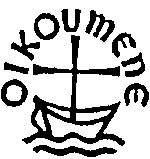    Ökumenikus imahét–    a krisztushívők egységéért –2020. január 19-26.„…nem mindennapi emberséget tanúsítottak irántunk…”(ApCsel 28,2)„…igen emberségesen bántak velünk…”(ApCsel 28,2)Időpont:Hely:Igehirdető:19. vasárnap18.30 órakorBudahegyvidéki Evangélikus EgyházközségKékgolyó u. 17. Tel: +36-224-0640Lambert Zoltánrómai katolikus plébános20. hétfő18.30 órakorFarkasréti Római Katolikus. PlébániaHegyalja u 139. Tel:+36/1/319-3105Keczkó Pál evang. lelkész, esperes21. kedd18.30 órakorFelső-Krisztinavárosi Római Katolikus PlébániaApor Vilmos tér 9. Tel:+36/1/356-0089Berta Zsoltreformátus lelkész22. szerda18.30 órakorBp. Istenhegyi Sz. László Római Katolikus Plébánia1125 Diana u. 15/a Tel.:+36/1/395-8343Ablonczy Tamásreformátus lelkész 23. csütörtök18.30 órakorSzent Kereszt Római Katolikus TemplomigazgatóságTáltos u. 16. Tel.:+36/20/823-0024Bácskai Károly dr.evang. lelkész, egyet. tanár24. péntek18.30 órakorBudapest Városmajori Jézus SzíveRómai Katolikus Plébánia1122 Bp. Csaba u.5. Tel.:+36/1/212-4656Korpos Orsolyareformátus lelkész                                                                                                                                                                                                 25. szombat18.30 órakorBudahegyvidéki Református EgyházközségBöszörményi út 28. Tel: +36/1/355-4482Gájer László dr.róm. kat. egyet. tanár26. vasárnap18.30 órakorSvábhegyi Református TemplomFelhő u 10.   Tel.: +36/1/395-0015Czirják Jánosgörög katolikus káplán